Supplementary MaterialTransparent Carbon Nanotube Electrodes for Electric Cell-Substrate Impedance SensingShokoufeh Teymouri, Department of Electrical and Computer Engineering, Institute for Nanoelectronics, Technical University of Munich, Arcisstraße 21, 80333 Munich, Germanyibidi GmbH, Lochhamer Schlag 11, 82166 Gräfelfing, GermanyFlorin Loghin, Department of Electrical and Computer Engineering, Institute for Nanoelectronics, Technical University of Munich, Arcisstraße 21, 80333 Munich, GermanyMarco Bobinger, Department of Electrical and Computer Engineering, Institute for Nanoelectronics, Technical University of Munich, Arcisstraße 21, 80333 Munich, GermanyZeno von Guttenberg, ibidi GmbH, Lochhamer Schlag 11, 82166 Gräfelfing, GermanyPaolo Lugli, Faculty of Science and Technology, Free University of Bozen-Bolzano, 39100 Bolzano, ItalyAddress all correspondence to Shokoufeh Teymouri at shteymouri@ibidi.de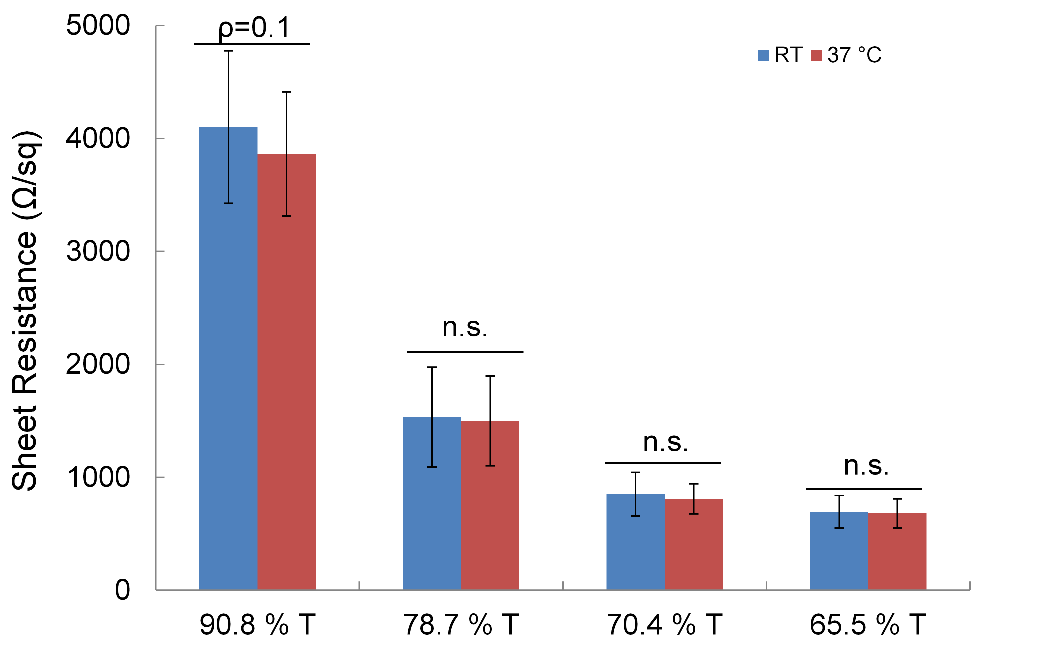 Fig S1. The sheet resistances of different layers of SWCNT SDS-based films spray coated on treated-COP substrate. The measurements were done at room temperature and at 37 °C. n.s.=non-significant (n=15). Note: In ECIS experiment, electrodes and array holder are kept at 37 °C and 5% CO2 during impedance measurements. Therefore, Rs of SWCNT SDS-based films were measured at RT and 37 °C to measure the effect of temperature on the conductivity of SWCNT electrodes. The Rs of all SWCNT SDS-based films decreased slightly when the temperature of the samples was increased to 37 °C. However, there were no significant differences between the sheet resistances measured at RT or at 37 °C in each SWCNT films (ρ>0.05). Therefore our measurements were performed at RT.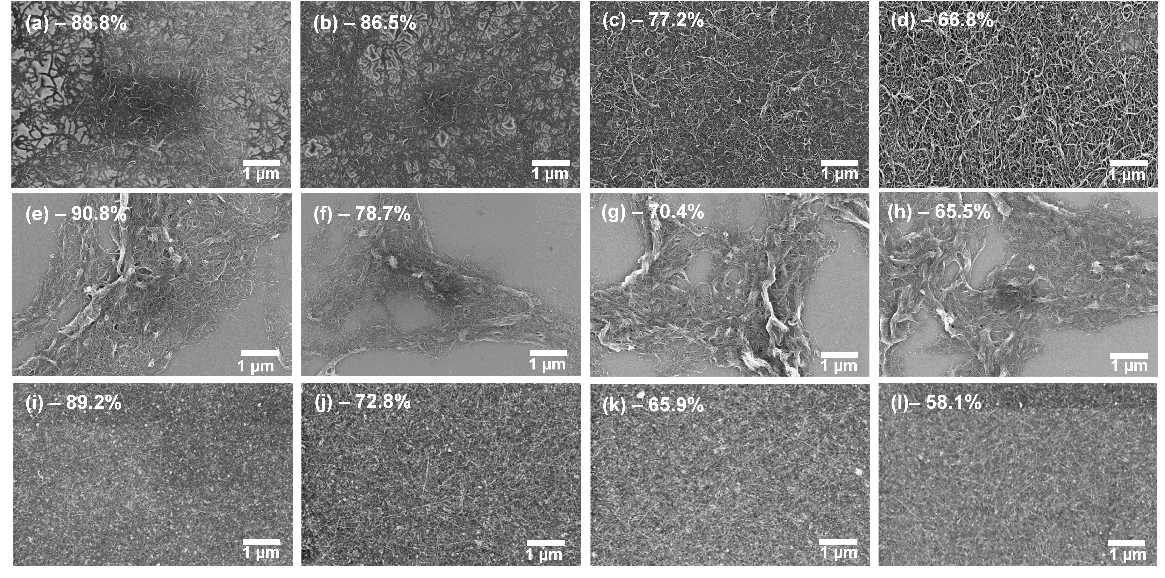 Fig S2. The SEM images of (A-D) MWCNT SDS-based, (E-H) SWCNT SDS-based, (I-L) SWCNT CMC-based films spray coated on treated-COP foil. All the CNT films were imaged after removing the dispersants. The transmittance of each film is shown next to the label. The scale bars are 1 µm.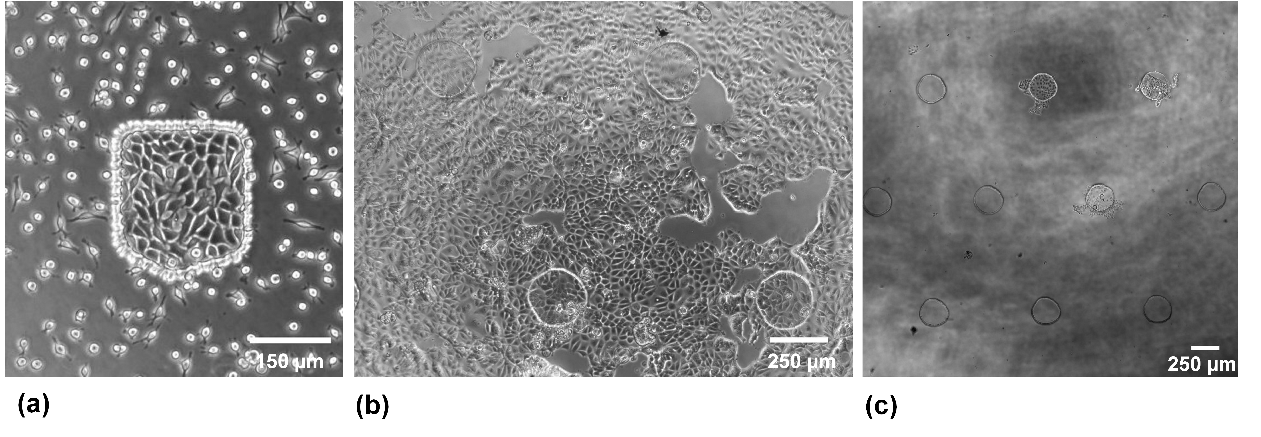 Fig S3. Phase contrast images of (A) L929 cells cultured on a treated-COP substrate surrounded by SU8-2, (B) MCF7 cells grown on non-coated electrode array of SWCNT CMC-based films (269.9 Ω/sq at 72.8% transmittance), and (C) the cells in B were washed three times with PBS and most of the cells were detached from the surface. 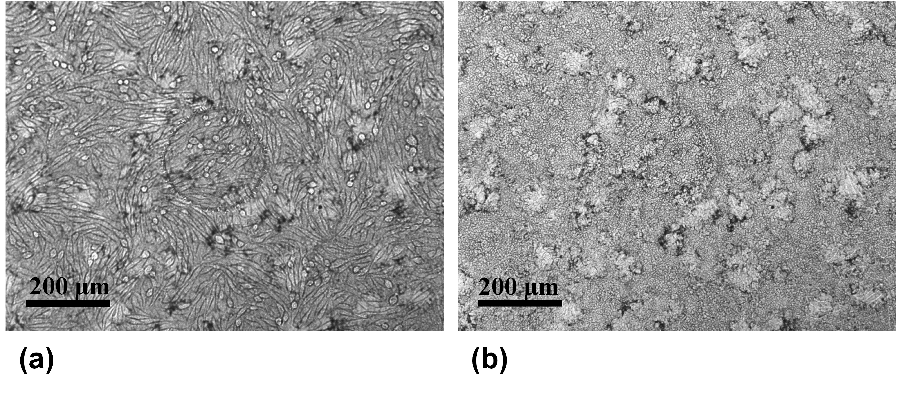 Fig S4. The phase contrast image of L929 cells on electrode array of SWCNT SDS-based film (693.7 Ω/sq at 65.5% transmittance) (A). The L929 cells growing on the surface of SWCNT film (B) the same position in part A with the camera focus on the SWCNT film. The scale bars are 100 µm.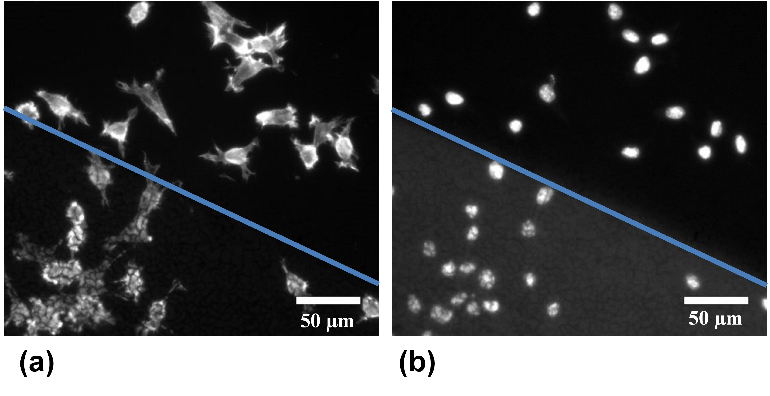 Fig S5. The fluorescence images of L929 cells cultured on SWCNT SDS-based film (693.7 Ω/sq at 65.5% transmittance) and treated-COP, both coated with SU8-2 photoresist. The blue line on the images is the border line between the SWCNT-coated region (below the line) and COP substrate (above the line). Image A is recorded with a green filter. Image B is imaged with a blue filter. The scale bars are 50 µm. Note: The murine L929 fibroblasts (DSMZ, Braunschweig, Germany) were cultured on SWCNT SDS-based electrodes (693.7 Ω/sq and 65.5% transmittance). After one day, cells were fixed with formalin solution and subsequently permeabilized with PBS containing 0.5% Triton X-100® for 5 min. Blocking buffer (1% BSA in PBS) was added to the cells, followed by incubation in 0.5% BSA-PBS containing phalloidin (Alexa Fluor® 660 conjugate, Life Technologies, Germany) and DAPI for 1 h. Cells were washed and stored in PBS. Images were taken with a Nikon ECLIPSE Ti microscope.  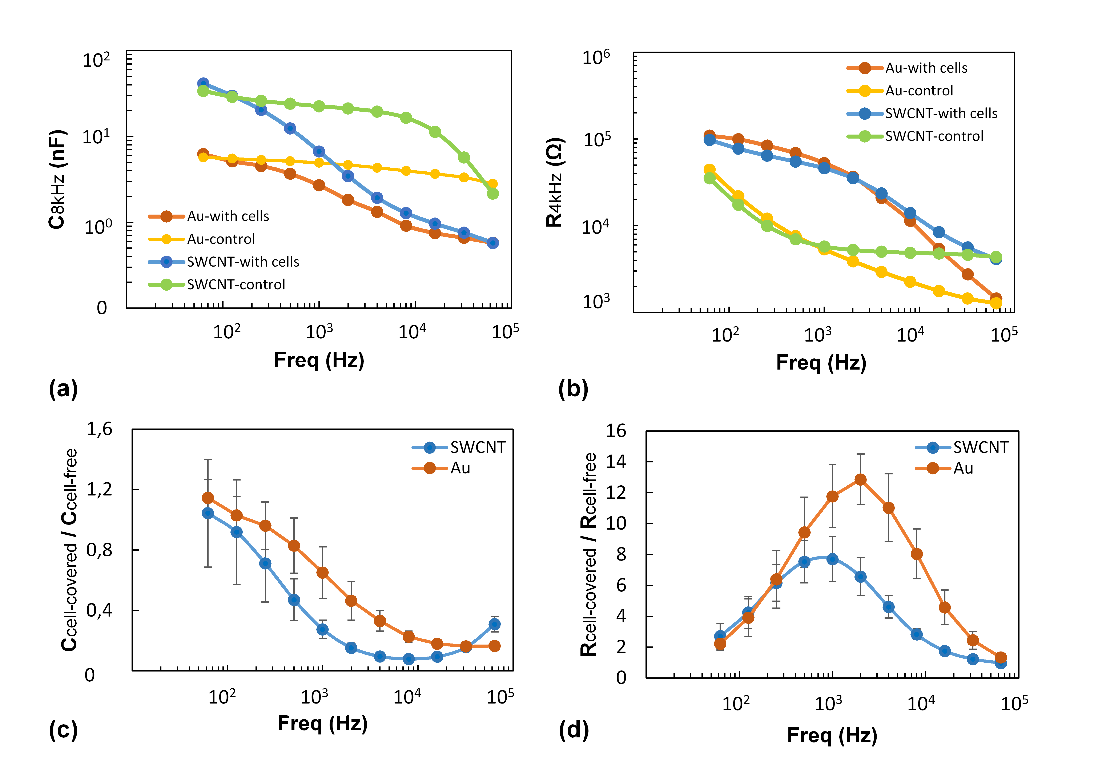 Fig S6. (a) The capacitance spectra and (b) the resistance spectra of MCF7 cells grown on gold working electrode and SWCNT CMC-based working electrode as a function of frequency measured 19 h after cell seeding for cell-free electrodes and cell-covered electrodes. The normalized (c) capacitances and (d) resistances of gold and SWCNT electrodes measured 19 h after cell seeding by capacitance division of cell-covered electrodes (n=4) to the cell-free electrodes (n=4). 